JOHNSBURG HIGH SCHOOL 
CHORAL HANDBOOK 2018-2019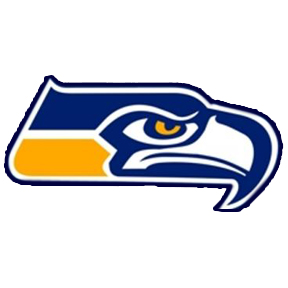 “Refining individuals, peers, and the world through music.” Miss Kendall Kott, Choir Directorkkott@johnsburg12.org	(815)-386-3731 ext. 35022002 W. Ringwood RoadJohnsburg, IL 60051 IntroductionWelcome to JHS Choir! I am so eager and excited to make music with all of the wonderful students in the JHS Choral Program. I truly believe that music is a gift we were given, and it is our job as musicians and singers to share that gift with the world around us. This year will challenge students as both singers and people to step outside their comfort zone and trust in their own abilities. This year will encourage students to work together as an ensemble, in order to create a sound we are proud of and that have worked hard for. I believe that passion can take you anywhere you want to go in life. With hard work and dedication, I know that we can soar to new heights this year!I am anxious to dive into the music and to discover the joy of singing with all of you. I have lots of creative ideas for the upcoming year, and I can’t wait to see what we can create together.The support of our parents, faculty, and community is essential in creating the best choral experience for all students. I appreciate and thank you in advance for the time, commitment, and encouragment you will bring to our JHS Choir family this year!“When we all sing with one voice, the world will stop and listen.” ~Robert ShawIf you ever have any questions or suggestions, please feel free to contact me.Looking forward to an amazing year!Sincerely,Miss KottVision “Refining individuals, peers, and the world through music.” Program Objectives-Development of the basic fundamentals of healthy singing technique-Development and improvement of music reading, ear training, and sight-singing skills-Growth in the knowledge of various music genres and their roots-Knowledge of proper performance etiquette-Estabilshment of a community in the ensemble setting-Confidence in independent singing, skills, and abilitiesProgram DescriptionConcert ChoirThis two-semester course is a performing ensemble open to anyone who is interested in singing. No experience and no audition required! Instruction will focus on basic understandings of the vocal mechanism, both as an individual and within the role of an ensemble. This ensemble will also focus on basic techniques for developing music literacy. Additionally, students will sing a variety of styles of choral music. Members perform in several required concerts outside of class and may also be required to perform at other events such as organizational contest, sporting events, graduation, etc.Varsity ChoirThis two-semester course is a performing ensemble open to any sophomore, junior, and senior that has completed one year or more of Mixed Choir (formerly Concert Choir) or Treble Choir. Audition is required. Understandings and techniques of the vocal mechanism, both as an individual and within the role of an ensemble are a large focus for this ensemble. This group also continues to develop techniques and acquisition of music literacy. Additionally, this group will perform various styles of choral music. Members perform in several required concerts outside of class and may also be required to perform at other events such as organizational contest, sporting events, graduation, etc.JHS MadrigalsThe JHS Madrigal Choir is an a cappella ensemble open to any sophomore, junior, or senior that has completed one year or more in the JHS choral program. Audition is required. This group sings various musical works from the Renaissance era. This group will perform at all JHS fall and winter choral performances. In addition to various community performances, this ensemble prepares an annual Madrigal dinner, held in early December. Composed of approximately 16 singers, these students prepare during the fall semester to learn both music and a script for the dinner. This group begins in August and ends in December.Skyhawk SingersThe Skyhawk Singers is an a cappella ensemble open to any freshman, sophomore, junior, or senior that is enrolled in the JHS choral program. Audition is required. This group sings contemporary music, focusing mainly but not restricted to pop and alternative. This group will put on a variety of community performances as well as perform at all JHS spring choral performances. This group begins in January and ends in May.Extra-Curricular OpportunitiesAuditions for ILMEA District 7 FestivalILMEA auditions will be held Monday, October 1st, 2018 at Crystal Lake South High School, from 3:30-10:00pm. Students in 10th-12th grade will be invited to audition for the ILMEA District 7 Honors Festival. Students in Varsity Choir will be required to audition and graded on preparation and participation for the audition. Auditions include four seperate sections: tonal skills, two prepared repetoire selections, and sight-reading. Students should be prepared to complete all four sections. Multiple rehearsals will be held before school, prior to the audition. Miss Kott is also available upon appointment to assist with preparation. These auditions also serve entry into the All-State Chorus and All-State Honor Chorus. All-State opportunities are only available to Juniors and Seniors. IHSA Solo and EnsembleIHSA Solo and Ensemble auditions are Saturday, March 2nd, 2019, location TBA. All students are invited to participate in the IHSA Solo and Ensemble Competition. Those performing solo pieces MUST have their pieces approved by Miss Kott six weeks prior to auditions. If a student wishes to perform a solo work but is not taking private voice lessons, the student must meet with Miss Kott a minimum of three times prior to audition. Grading ScaleDaily Participation - 20%Quizzes & Tests - 15%Weekly Singing Progress Reports  15%Concert/Performance Participation - 30%Written Work 10%Semester Final 10%Concert ProceduresAbsence Policy The opportunity to perform is an educational experience like no other. Performances are unique experiences to showcase the work students have accomplished during rehearsals. Concerts are also an opportunity to reflect on our sound as an ensemble and anaylze what goals we have moving forward. In order to participate in concerts, students must be present for at least one half of the school day, in accordance with JHS school policy. Students should plan on arriving 1 hour prior to start time of performance, unless otherwise directed by Miss Kott. Students may lose points for tardiness. If a student cannot attend a concert, their absence is characterized as excused or unexcused. The following reasons may qualify as an excused absence:IllnessObservance of a religious holiday or ceremonyDeath in the familyFamily EmergencyOther situations beyond the control of the studentIf a student knows they will be absent from a concert, they must send Miss Kott an email explaining the potential conflict a minimum of 10 days before the scheduled concert. If a student fails to do this, the absence will be marked unexcused.If a student encounters an emergency, the student or parent/guardian should contact Miss Kott via email or telephone as soon as possible. Once the student returns to class, they must meet with Miss Kott to create a make-up plan for missed concert points. The following reasons may qualify an unexcused absence:WorkOther JHS activities (unless pre-approved by Miss Kott)Lack of transportationOther situations*If the student is unexcused from the concert and does not perform, the lost points may NOT be supplemented.Concert AttireAll JHS choir students have the opportunity to perform in choral robes. Due to keeping the choir uniform at all times, students should wear all black dress clothes underneath their robes. Examples of this include:-Black dress shirt and black dress pants-Appropriate length black dress-Black blouse and appropriate length black skirt-Black tights-Black, closed-toe shoes (no heels, please)-No shiny or distracting hair pieces/jewelery-No distracting/drastic make-up or hairstyles*If you have a question about what is appropriate or fits within the concert attire uniform, come ask Miss Kott!JHS Student Activity Conflict JHS encourages students to explore their varied interests. Because of this, students may encounter conflicts with extracurricular activities. In these situations, students must communicate any potential calendar conflicts with Miss Kott as soon as possible. Students must send Miss Kott an email explaining the potential conflict a minimum of 10 days before the scheduled event. If a student does not properly communicate the issue with all involved parties, they will receive an unexcused absence for the event. In these situations, Miss Kott, the student, and additional party involved will be in contact to create a plan for future conflicts that may arise. Miss Kott is flexible and willing to work with all students and faculty to ensure the best possible experience and to allow all students to take advantage of the variety of opportunities that JHS offers.Classroom ProceduresEntering the classroomStudents will enter the classroom and place belongings along the back wall of the classroom.Students will place cell phone in numbered slot on wall hanger.Students will retrieve their choir folder and pencil from the folder slot and take care of any business needed (turning in assignments, filling up water bottle, etc).When the bell rings, students should be in their seats, prepared to begin rehearsal. Exiting the classroom1. 	Students will be dismissed by Miss Kott at the end of rehearsal, and should not pack up to leave prior to being dismissed.Leaving during class1.  	If a student needs to use the bathroom or get a drink of water during rehersal, the student should grab the hallway pass and leave their rehearsal pencil in place of the pass.Student should go about their business quickly and quietly without disturbing classroom rehearsal. Students should return pass to holder and grab their pencil when returning.*If there is an emergency, student may leave classroom without following classroom procedure. Please follow-up with Miss Kott afterwards.Classroom Materials Choir folderRepetoire selectionsRehearsal pencil(s) Water bottleChoir Executive BoardEvery student in the JHS Choral Program has the opportunity to run for the Choir Executive Board. This gives students the opporunity to take a leadership role in the choir community by helping plan and organize events such as concerts, recruitment ideas, field trips, etc. These leaders also serve as liasons and are expected to promote positivity and encouragement throughout the school and the program. In addition to working closely beside Miss Kott, the Choir Executive Board will put together a monthly newsletter to inform parents, staff, and community members of upcoming events and recent successes of the JHS Choral Program. Choir Social MediaPlease support JHS Choir and stay updated on all our events by regularly following and checking our social media outlets listed below! *Website: www.johnsburgchoirs.weebly.com  *Facebook Page: JHS Choir *Twitter account: @jhs_choir_JHS Choir Events 2018-2019(All bold events are mandatory)Sept 10	Music Boosters Meeting, 7pmOct. 1	ILMEA Choir Auditions, 3:30pm-10pm at Crystal Lake South HSOct 1			Music Boosters Meeting, 7pmOct 10		Combined Choir Rehearsal, 6-7:30pm at JHSOct 11		All-District Choir Concert, 7 pm at JHSNov 5			Music Boosters Meeting, 7pmNov 10	ILMEA District 7 Festival, 3:00pm Concert at New Trier Township High SchoolDec 1-2		Madrigal Dinner, 6pm at JHSDec. 3		Music Boosters Meeting, 7pmDec 12		Combined Choir Rehearsal, 6-7:30pm at JHSDec 13		JHS Kaleidoscope Concert, 7pm at JHSDec 18		Cheese and Sausage Reward DayJan 7			Music Boosters Meeting, 7pmFeb 4			Music Boosters Meeting, 7pmMarch TBA	Bowl O’ ArtsMarch 2		IHSA Solo & Ensemble Contest, time and place TBAMarch 20		Combined Choir Rehearsal, 6-7:30pmMarch 21		Masterworks Choir Concert, 7pm at JHSMarch 4		Music Boosters Meeting, 7pmApril 1		Music Boosters Meeting, 7pmApril 12-13		IHSA Choral Organizational Contest (Varsity Choir Only)April 25-27		JHS Spring Musical, 7pm at JHSApril 28		JHS Spring Musical, 2:30pm at JHSMay - Fri/Sat	Trills and Thrills at JHSMay 6		Music Boosters Meeting, 7PMMay 8		Combined Choir Rehearsal, 6-7:30PMMay 9		Senior Choir Concert, 7pm at JHSA Note from our Music BoostersThe JHS Music Boosters would like to invite all parents of band and choir students to join us in helping our music program.  We meet at 7:00 p.m. on the first Monday night of each month (not on school holidays) throughout the school year in the JHS Teacher’s Lounge.  We are a warm and welcoming group of parents who are committed to helping our music department thrive.  This group was originally formed to lend support, both morally and financially, to the JHS Music Department.  We act as chaperones at competitions and on class trips, as well as raising funds so the band and choir can replace worn out equipment and uniforms/costume. We also aid in sending students to training camps.  If you noticed our stunning band trailer... well, that’s one way we helped. This is only possible with a group of amazing parents.  We hope you will join us. We actually have a good time together while helping the music program.2018-19 Meeting DatesAugust 6, 2018					January 7, 2019September 10, 2018				February 4, 2019October 1, 2018					March 4, 2019November 5, 2018				April 1, 2019December 3, 2018				May 6, 2019We can’t wait for 2018-19: for new students, new parents, and exciting new events.Questions? Please contact President Linda Williams at lwilliams@dist46.orgStudent Information PageStudent name _________________________________________________Student grade _________	Student email__________________________Parent/Guardian Name(s)_____________________________________________________________Parent/Guardian Email_____________________________________________________________Parent/Guradian Phone Number: ________________________________________Interested in joining our Music Boosters, or volunteering to help with concerts, field trips, etc?? Fill out the interest form below!-----------------------------------------------------------------Volunteer Interest Form*Name ______________________________*Phone Number _______________________*Email Address ________________________*Areas of interest/experience ____________________________________________________________________________________________________________*Contacts/Community resources ___________________________________________________________*Willing to chaperone? ___________	*Availability during daytime (M-F)  ______________________________Acknowledgment of ParticipationI have reviewed the responsibilities of a JHS Choir member, including the attached calendar. I am willing to participate and abide by the procedures, policies, and expectations set forth in this handbook. Student Signature						Date: ___________________________________________		___________Parent/Guardian Signature					Date:___________________________________________                      ___________Please return page 9 and 10 of handbook to Miss Kott by Friday, August 24th. 